El medio de verificación debe presentarse en la solicitud en físico y en formato digital conforme la siguiente tabla:Notas:1. El nombre del medio de verificación debe ser el mismo en la solicitud en físico y en formato digital.2. Folios hace referencia al rango de páginas donde se ubica el medio de verificación en la solicitud en físico.SUPERINTENDENCIA NACIONAL DE EDUCACIÓN SUPERIOR UNIVERSITARIA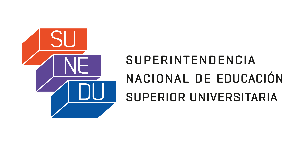 FORMATO DE LICENCIAMIENTO BB35NOMBRE DE LA UNIVERSIDADUNIVERSIDAD NACIONAL DE SAN CRISTÓBAL DE HUAMANGA.REPRESENTANTE LEGALDr. HOMERO ANGO AGUILAR.CONDICIÓN IVLíneas de investigación a ser desarrolladas.COMPONENTE IV.1Líneas de investigación.INDICADOR 35Políticas de protección de la propiedad intelectual.1. MEDIO DE VERIFICACIÓNMV1:Resolución u otro documento pertinente, donde se indique las políticas de protección de la propiedad intelectual, aprobado por la autoridad competente o representante legal de la universidad, indicando su última fecha de actualización.2. CONSIDERACIONES PARA EL CUMPLIMIENTO DEL INDICADORLas políticas de protección de la propiedad intelectual también pueden estar contenidas en documentos como el estatuto de la universidad, Reglamento de la universidad o Plan Institucional, entre otros.CÓDIGO DEL MEDIO DE VERIFICACIÓNNOMBRE DEL MEDIO DE VERIFICACIÓN1UBICACIÓN EN LA SOLICITUD(indicar folios 2 correspondientes)MV1RCU N° 112- APRUEBA POLÍTICAS Y REGLAMENTO DE PROTECCIÓN DE LA PROPIEDAD. INTELECTUAL.   (VINCULO MV)3. OBSERVACIONES ADICIONALES